HERØY ROTARY        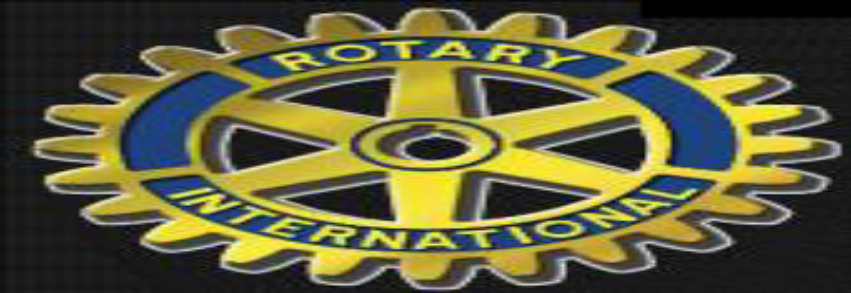 Medlemsmøte 22.november 2021Denne kvelden stod det byvandring på programmet. 14 medlemar og ein gjest var med Robert V på turen frå indre almenning til Kunstmaskina(Voldnesbutikken). Robert starta med historia til Flåverbuda og fortsette innover Vågen med td Ishuset, Paulsenbuda, Hansenbuda og Borgen. Vi såg også over Vågen og høyrde på og kommenterte fortellinga ma om buder, Hermetikken og Voldnesverftet. Deretter fortsette vi vidare på Gerhard Voldnes veg mot Blikkenslagerverkstedet og Urheim. Fleire hadde minner om desse bygga! Så gjekk vi opp bakken der Robert påpeika den fine måten denne var bygd på og rundt svingen til det som var mjøllageret(no ein del av Fosnavåg Pelagic). Vi vart også vist kvar bombene traff under 2.verdenskrig og vi såg også på tilfluktsroma der. Turmøtet vart avslutta på Kunstgalleriet der Anita Reite Onen fortalde om drifta der medan vi varam oss på medbrakt kaffi. President Mariann gratulerte jubilant Paul Lillebø med overstått dag og overleverte blomster. Paul kvitterte med å takke for oppmerksomheita og sa det var veldig flott å verte 70 så dei som ikkje hadde fylt det kunne berre glede seg! Vi takka for oss og for fin tur. Ref OlaugA